Природни науки    -Создавање звук со помош на музички инструментУчениците следат видео со музички инструменти и звуци кои ги произведуваат тие инструменти.Ги опишуваат инструментите кои ги има во видеото.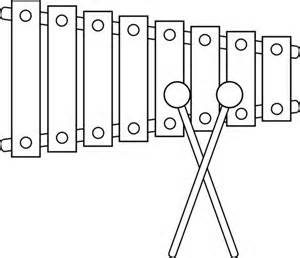 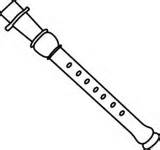 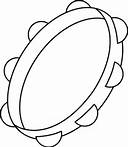 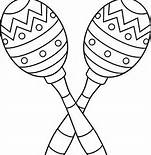 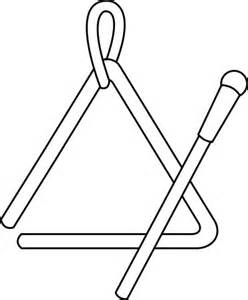 Доколку дома имаат некој музички инструмент го опишуваат и свират на него.(брзо, бавно, умерено, највисок и најнизок звук што можат да го направат со нивниот инструмент, дали можат  да   отсвират нешто а тоа да им значи  дека се среќни,тажни,болни...)Следи активност во работен лист.